 性別平等教育議題融入教學設計           性別平等教育學習單學習單（一）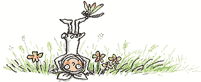                             年      班      號姓名：             一、你曾經聽過有人對你說過「男生要勇敢、堅強」或「女孩子要有女孩子的樣子」嗎？你認為男生應該是怎麼樣子呢？或你認為女生應該是怎麼樣子呢？二、假如有人說你是「男人婆」或「娘娘腔」時，你的感覺是什麼？為什麼？三、每個人的個性都有些不一樣，想一想，你擁有什麼特質呢？請在 □中打ˇ。家人的貼心話:                                                      學習單（二）                                                                                                       年      班      號姓名：               一、小朋友，請仔細回想，家中的家事分別是由誰來完成，先填入家中成員，再用勾選的方式，完成表格。從上的表格中，你發現了家裡             的家事項目最多。在家中，你最想幫            多分擔工作！因為                 那麼，除了你常做的家事外，你願不願意再多做其他的家事呢？我願意，我想我可以再做                                   我不願意，因為                                           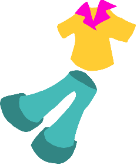 學習單（三）                              年      班      號姓名：             ＊小朋友，想一想，身為女生有什麼特質呢？身為男生有什麼有特質呢？將他寫下來，跟我們一起分享喔~＊動動腦：小朋友看完花木蘭的影片後，想一想，下面問題再回答：花木蘭為什麼必須隱藏自己是女生的身分？花木蘭曾經從軍，甚至以智慧拯救了皇帝，回到家中後，猜猜看他和李翔將軍結婚後，她可以再當軍人嗎？為什麼？3.看完影片後，你最想和故事中的                    說學習單（四）                                                         年      班      號姓名：               學習單（五）                             年      班      號姓名：               小朋友發揮想像力，在未來世界裏，你想要在哪裡做什麼事呢？將人物及場景畫上來。我想當                      。因為                                 課程名稱課程名稱女生!男生!變變變~女生!男生!變變變~女生!男生!變變變~學習階段教學對象學習階段教學對象國小中年級教學時間160分鐘(四節)學習主題學習主題破除性別偏見及刻板化印象，培養批判思考的能力破除性別偏見及刻板化印象，培養批判思考的能力破除性別偏見及刻板化印象，培養批判思考的能力性別平等教育議題核心素養性(A2)覺知生活中性別刻板、偏見與歧視，培養性別平等意識，提出促進性別平等的改善策略。性(A2)覺知生活中性別刻板、偏見與歧視，培養性別平等意識，提出促進性別平等的改善策略。性(A2)覺知生活中性別刻板、偏見與歧視，培養性別平等意識，提出促進性別平等的改善策略。性別平等教育議題學習主題2.性別角色的突破與性別歧視的消除。2.性別角色的突破與性別歧視的消除。2.性別角色的突破與性別歧視的消除。性別平等教育議題實質內涵E3.覺察性別角色的刻板印象，了解家庭、學校與職業的分工，不應受性別的限制。E3.覺察性別角色的刻板印象，了解家庭、學校與職業的分工，不應受性別的限制。E3.覺察性別角色的刻板印象，了解家庭、學校與職業的分工，不應受性別的限制。教學目標教學目標1.了解每個人都是獨立個體，給予應有尊重。2.察覺生活中所隱藏的性別刻板印象。3.了解兩性生理/心理差異，培養尊重對方決定的態度。1.了解每個人都是獨立個體，給予應有尊重。2.察覺生活中所隱藏的性別刻板印象。3.了解兩性生理/心理差異，培養尊重對方決定的態度。1.了解每個人都是獨立個體，給予應有尊重。2.察覺生活中所隱藏的性別刻板印象。3.了解兩性生理/心理差異，培養尊重對方決定的態度。教學重點教學重點1.從繪本與影片中擷取重要訊息2.統整訊息並聯想生活情境，進而解析問題3.從問題解析中，培養批判思考的能力1.從繪本與影片中擷取重要訊息2.統整訊息並聯想生活情境，進而解析問題3.從問題解析中，培養批判思考的能力1.從繪本與影片中擷取重要訊息2.統整訊息並聯想生活情境，進而解析問題3.從問題解析中，培養批判思考的能力教學資源媒材教學資源媒材投影機、電腦、灰王子繪本簡報、花木蘭影片、圖檔(各職業)、學習單投影機、電腦、灰王子繪本簡報、花木蘭影片、圖檔(各職業)、學習單投影機、電腦、灰王子繪本簡報、花木蘭影片、圖檔(各職業)、學習單教學活動說明(含教學流程、評量方式)教學活動說明(含教學流程、評量方式)教學活動說明(含教學流程、評量方式)教學活動說明(含教學流程、評量方式)教學活動說明(含教學流程、評量方式)一、共同由繪本PPT閱讀「灰王子」一書二、教師提問 1、為什麼王子會被稱為灰王子呢？他的外表和個性是如何呢？ 2、王子希望自己變成什麼樣子呢？為什麼？ 3、為什麼王子會去做家事呢？如果你是王子，你會怎麼做？ 4、如果你是公主，當你知道原來怪物就是灰王子，你會做同樣的決定－與灰王子結婚    嗎？…三、綜合活動 1.學生針對老師問的問題發表自己的看法，老師適時給予引導。 2.學生寫學習單。     (第1節結束)四、共同欣賞「花木蘭」影片五、教師提問 1.花木蘭為什麼要從軍？ 2.花木蘭在軍隊中如何生活？ 3.花木蘭為何會被發現？ 4.花木蘭如何被處置？六、綜合活動 1.學生針對老師問的問題發表自己的看法，老師適時給予引導。 2.學生寫學習單。   (第2.3節結束)時事討論－性別分工(以PowerPoin呈現圖檔及問題) 1.有什麼工作一定男生(或女生)才能做的嗎？ 2.護士一定是女生嗎？（討論附錄一） 3.卡車司機一定是男生嗎？(討論附錄二） 4.還有什麼工作我們以為是男生(或女生)的工作，現在也有女生(或男生)也在做？ 5.家庭主婦算不算職業呢？為什麼？怎麼算薪水呢? 6.你認為男生可不可以當家庭煮夫呢？為什麼？八、綜合活動： 1.教師進行歸納與總結。 2.學生寫學習單。   (第4節結束)附錄一：慈濟護理專班 錄取14位「男」丁格爾
https://udn.com/news/story/6929/892455附錄二：貨卡界辣媽 15噸貨車開10年－民視新聞https://www.youtube.com/watch?v=nxjtzgpwWJQ一、共同由繪本PPT閱讀「灰王子」一書二、教師提問 1、為什麼王子會被稱為灰王子呢？他的外表和個性是如何呢？ 2、王子希望自己變成什麼樣子呢？為什麼？ 3、為什麼王子會去做家事呢？如果你是王子，你會怎麼做？ 4、如果你是公主，當你知道原來怪物就是灰王子，你會做同樣的決定－與灰王子結婚    嗎？…三、綜合活動 1.學生針對老師問的問題發表自己的看法，老師適時給予引導。 2.學生寫學習單。     (第1節結束)四、共同欣賞「花木蘭」影片五、教師提問 1.花木蘭為什麼要從軍？ 2.花木蘭在軍隊中如何生活？ 3.花木蘭為何會被發現？ 4.花木蘭如何被處置？六、綜合活動 1.學生針對老師問的問題發表自己的看法，老師適時給予引導。 2.學生寫學習單。   (第2.3節結束)時事討論－性別分工(以PowerPoin呈現圖檔及問題) 1.有什麼工作一定男生(或女生)才能做的嗎？ 2.護士一定是女生嗎？（討論附錄一） 3.卡車司機一定是男生嗎？(討論附錄二） 4.還有什麼工作我們以為是男生(或女生)的工作，現在也有女生(或男生)也在做？ 5.家庭主婦算不算職業呢？為什麼？怎麼算薪水呢? 6.你認為男生可不可以當家庭煮夫呢？為什麼？八、綜合活動： 1.教師進行歸納與總結。 2.學生寫學習單。   (第4節結束)附錄一：慈濟護理專班 錄取14位「男」丁格爾
https://udn.com/news/story/6929/892455附錄二：貨卡界辣媽 15噸貨車開10年－民視新聞https://www.youtube.com/watch?v=nxjtzgpwWJQ一、共同由繪本PPT閱讀「灰王子」一書二、教師提問 1、為什麼王子會被稱為灰王子呢？他的外表和個性是如何呢？ 2、王子希望自己變成什麼樣子呢？為什麼？ 3、為什麼王子會去做家事呢？如果你是王子，你會怎麼做？ 4、如果你是公主，當你知道原來怪物就是灰王子，你會做同樣的決定－與灰王子結婚    嗎？…三、綜合活動 1.學生針對老師問的問題發表自己的看法，老師適時給予引導。 2.學生寫學習單。     (第1節結束)四、共同欣賞「花木蘭」影片五、教師提問 1.花木蘭為什麼要從軍？ 2.花木蘭在軍隊中如何生活？ 3.花木蘭為何會被發現？ 4.花木蘭如何被處置？六、綜合活動 1.學生針對老師問的問題發表自己的看法，老師適時給予引導。 2.學生寫學習單。   (第2.3節結束)時事討論－性別分工(以PowerPoin呈現圖檔及問題) 1.有什麼工作一定男生(或女生)才能做的嗎？ 2.護士一定是女生嗎？（討論附錄一） 3.卡車司機一定是男生嗎？(討論附錄二） 4.還有什麼工作我們以為是男生(或女生)的工作，現在也有女生(或男生)也在做？ 5.家庭主婦算不算職業呢？為什麼？怎麼算薪水呢? 6.你認為男生可不可以當家庭煮夫呢？為什麼？八、綜合活動： 1.教師進行歸納與總結。 2.學生寫學習單。   (第4節結束)附錄一：慈濟護理專班 錄取14位「男」丁格爾
https://udn.com/news/story/6929/892455附錄二：貨卡界辣媽 15噸貨車開10年－民視新聞https://www.youtube.com/watch?v=nxjtzgpwWJQ一、共同由繪本PPT閱讀「灰王子」一書二、教師提問 1、為什麼王子會被稱為灰王子呢？他的外表和個性是如何呢？ 2、王子希望自己變成什麼樣子呢？為什麼？ 3、為什麼王子會去做家事呢？如果你是王子，你會怎麼做？ 4、如果你是公主，當你知道原來怪物就是灰王子，你會做同樣的決定－與灰王子結婚    嗎？…三、綜合活動 1.學生針對老師問的問題發表自己的看法，老師適時給予引導。 2.學生寫學習單。     (第1節結束)四、共同欣賞「花木蘭」影片五、教師提問 1.花木蘭為什麼要從軍？ 2.花木蘭在軍隊中如何生活？ 3.花木蘭為何會被發現？ 4.花木蘭如何被處置？六、綜合活動 1.學生針對老師問的問題發表自己的看法，老師適時給予引導。 2.學生寫學習單。   (第2.3節結束)時事討論－性別分工(以PowerPoin呈現圖檔及問題) 1.有什麼工作一定男生(或女生)才能做的嗎？ 2.護士一定是女生嗎？（討論附錄一） 3.卡車司機一定是男生嗎？(討論附錄二） 4.還有什麼工作我們以為是男生(或女生)的工作，現在也有女生(或男生)也在做？ 5.家庭主婦算不算職業呢？為什麼？怎麼算薪水呢? 6.你認為男生可不可以當家庭煮夫呢？為什麼？八、綜合活動： 1.教師進行歸納與總結。 2.學生寫學習單。   (第4節結束)附錄一：慈濟護理專班 錄取14位「男」丁格爾
https://udn.com/news/story/6929/892455附錄二：貨卡界辣媽 15噸貨車開10年－民視新聞https://www.youtube.com/watch?v=nxjtzgpwWJQ一、共同由繪本PPT閱讀「灰王子」一書二、教師提問 1、為什麼王子會被稱為灰王子呢？他的外表和個性是如何呢？ 2、王子希望自己變成什麼樣子呢？為什麼？ 3、為什麼王子會去做家事呢？如果你是王子，你會怎麼做？ 4、如果你是公主，當你知道原來怪物就是灰王子，你會做同樣的決定－與灰王子結婚    嗎？…三、綜合活動 1.學生針對老師問的問題發表自己的看法，老師適時給予引導。 2.學生寫學習單。     (第1節結束)四、共同欣賞「花木蘭」影片五、教師提問 1.花木蘭為什麼要從軍？ 2.花木蘭在軍隊中如何生活？ 3.花木蘭為何會被發現？ 4.花木蘭如何被處置？六、綜合活動 1.學生針對老師問的問題發表自己的看法，老師適時給予引導。 2.學生寫學習單。   (第2.3節結束)時事討論－性別分工(以PowerPoin呈現圖檔及問題) 1.有什麼工作一定男生(或女生)才能做的嗎？ 2.護士一定是女生嗎？（討論附錄一） 3.卡車司機一定是男生嗎？(討論附錄二） 4.還有什麼工作我們以為是男生(或女生)的工作，現在也有女生(或男生)也在做？ 5.家庭主婦算不算職業呢？為什麼？怎麼算薪水呢? 6.你認為男生可不可以當家庭煮夫呢？為什麼？八、綜合活動： 1.教師進行歸納與總結。 2.學生寫學習單。   (第4節結束)附錄一：慈濟護理專班 錄取14位「男」丁格爾
https://udn.com/news/story/6929/892455附錄二：貨卡界辣媽 15噸貨車開10年－民視新聞https://www.youtube.com/watch?v=nxjtzgpwWJQ個性方面行為表現聰明      □ 勇敢活潑      □ 幽默□ 有榮譽心  □ 樂觀有創造力  □ 文靜有愛心    □ 體貼□其他                        □ 勤勞        □ 有禮貌    □ 有主見      □ 認真負責□ 積極學習    □ 能自我學習  □ 能分工合作  □ 有服務的精神□ 遇到困難時不灰心□ 其他                        家中成員外出工作煮飯洗碗掃地拖地洗衣服倒垃圾檢查功課簽聯絡簿總和工作項目數量你心目中的女生/男生的樣子是如何？請用文字描述，亦可加上插圖。我想當女生/男生，因為（第一則）      慈濟護專的「男」丁格爾   
    在一般人的印象中，「護士」都是由女孩子擔任，稱之為「白衣天使」。如果有男生當護士，那就覺得驚訝！慈濟護專目前有七位男生，在一千多位女生當中，他們自嘲為「稀有動物」，尤其是首屆的黃啟璋，第一年只有他一個男生，「萬紅叢中一點綠」，宛如身陷「女兒國」的「異類」。對自己首開風氣，成為慈濟護專第一位「男」丁格爾，黃啟璋的感受是「感恩」和「珍惜」。  分發的時候，工作人員連問四次：「你真的選護專？沒有搞錯？」他說：「當然沒有。」工作人員才說：「恭喜你考上！」報到前，就聽說自己是「唯一的男生」，他還半信半疑。報到時，第一位遇到的老師是李春妹，她發現新大陸似的叫道：「就是你喔！」他才知道，自己已經「未演先轟動」了。
    性別的差異，他無法像女生一樣，有幾個「死黨」可以「暱」在一起，甚至初期還受到一些女生的排斥。「剛開始，說很自在是騙人的，一年級時，還曾想休學。感謝老師和同學的愛護幫忙，終於一步步走過來，也畢業了。」身為男生，有沒有特別待遇？李姿瑩老師說：「完全一樣，他是護士，不是『男生』。」所以產科實習，他照樣進產房，照樣幫嬰兒洗澡。急診部護理長陳春梅說：「男護士啊！急診、開刀房、加護病房、精神科、公衛，大家都搶著要。」，但是喜愛孩子的黃啟璋說：「將來我希望到小兒科服務。」
    做一個好護士，要有怎樣的條件和特質？四年級的林士傑是轉學進來的，他聰明好學，活潑樂群，已具備好護士的好條件。三年級的江國城說：要很有智慧，很會表達，因為護理的對象是人，要醫病也要醫心。同班的蔣佳和說：要眼觀四面，耳聽八方。多用心！大哥哥黃啟璋說：要有愛心、耐心、信心；還要積極進取、追求新知。對做一個男護士，他們都充滿了信心。
    陳春梅說：「男生在體能上比較能勝任粗重的工作，如搬動、翻身；為男病人導尿、沖洗等也較適合。」王浩威醫師表示：女護士常在婚後或生產後就離職，男護士比較不會有這種困擾。男護士若在精神科，獨立作業性強，可以直接處理個案，進行心理治療，這樣專業成就高，較可以肯定自己。
    以「唯一的志願」當首屆「唯一的男生」的黃啟璋，在學校已經不寂寞了；兩年兵役後，他可能是慈院首位「男」丁格爾，屆時，又要「身陷女兒國」。不過，「物以稀為貴」，他將好好表現，讓男護士變成真正可貴。（第二則）       全能女司機 老人心理師    老人中心全能女司機蔡月桂，駕駛拼裝卡車巡迴全縣跑透透，娛樂社區老人，開車、煮茶、帶活動一手包辦，有時還得充當老人的心靈導師，逗他們開心，成了老人們的開心果。已過半百的蔡月桂自稱像隻野馬，就是閒不下來，喜歡跳舞、帶活動的她，多年來擔任高縣老人中心的志工媽媽，訪視獨居老人、送餐服務特別有長輩緣，之後被中心聘為工作人員，去年接下老人巡迴車的工作，成為全能的女司機。    高縣老人文康休閒巡迴車，由小貨車拼裝而成，車上配備咖啡機、冰箱、音響、卡拉ＯＫ，還有血壓計、耳溫槍等，必要時還可以延伸變成臨時舞台，走到哪兒都會引起社區一陣騷動。去年六月起，蔡月桂開著這部功能齊全的巡迴車，全縣社區跑透透，特別是到資源不足的山地、沿海偏遠鄉鎮，除了提供老人休閒娛樂活動外，也教導老人正確的用藥養生之道。蔡月桂帶著另一名替代役男，從煮咖啡、泡茶、帶活動一手包，她還自己買了一部攝影機，記錄各社區老人表演的拿手絕活，供其他社區學習參考。遇到有心事不開心的阿公、阿嬤，她還得充當心理輔導老師，逗他們開心，儘管工作辛苦、忙碌，她仍然樂在其中，成了各社區老人最期待的開心果。小朋友，請你由第一則故事中找出哪些事情的描述，和你平時對護士的感覺不同的地方？為什麼？小朋友，請你由第二則故事中找出哪些事情的描述，和你平時對司機的感覺不同的地方？為什麼？